Klasa 2 d wykonała kartki świąteczne z życzeniami dla znajomych, krewnych, sąsiadów. Dzieci przygotowały słodkie upominki wypiekając w domach pierniczki i obdarowały nimi osoby potrzebujące oraz krewnych. Oglądały blok reklamowy w mikołajkowy wieczór, przygotowały ozdoby świąteczne do dekorowania bukowskich choinek. Niektóre dzieci deklarowały udział w zbiórce darów dla schroniska, dokarmianiu zwierząt leśnych i bezdomnych oraz zaoferowały pomoc swoim dziadkom w porządkach i zakupach przedświątecznych.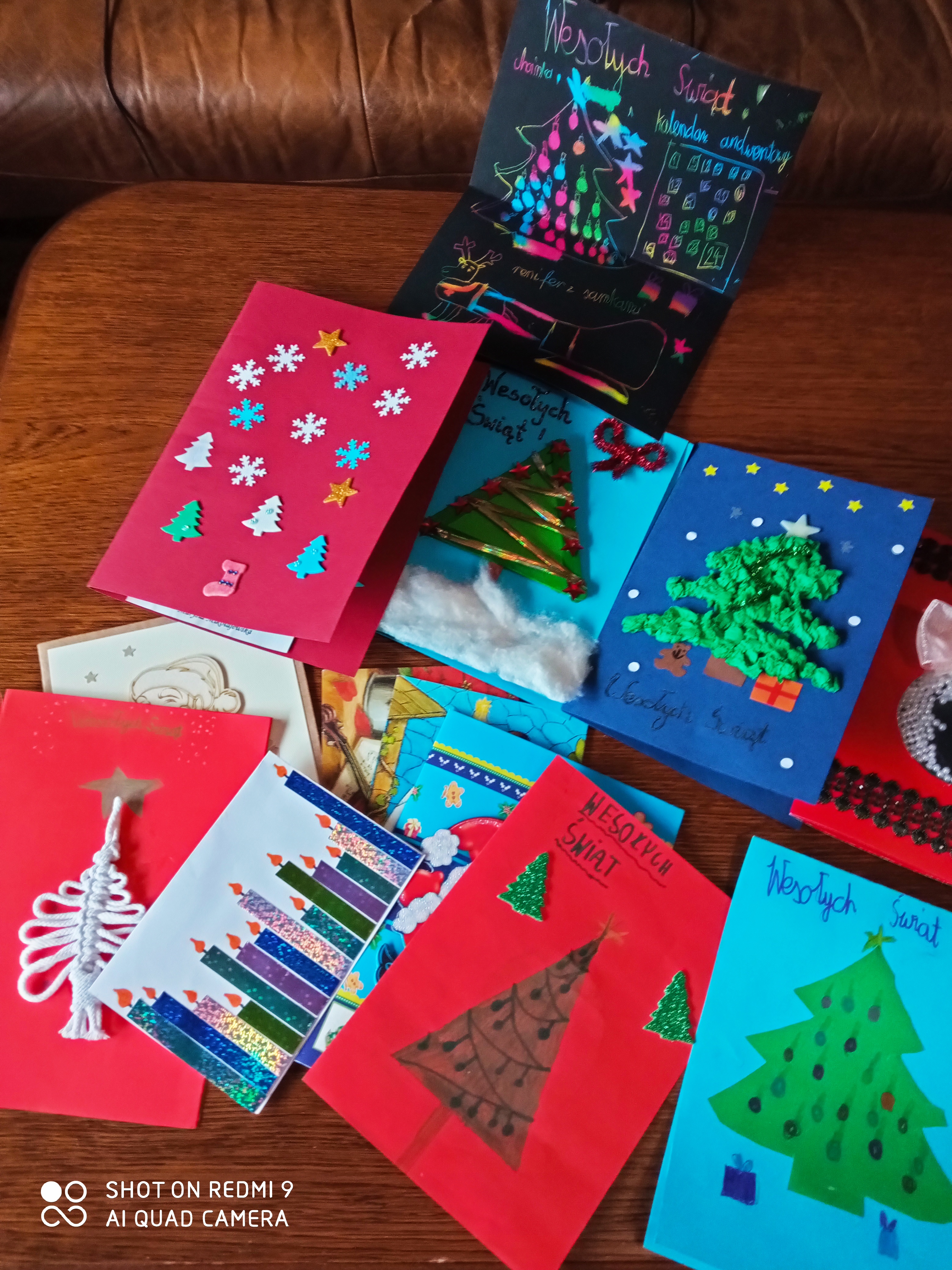 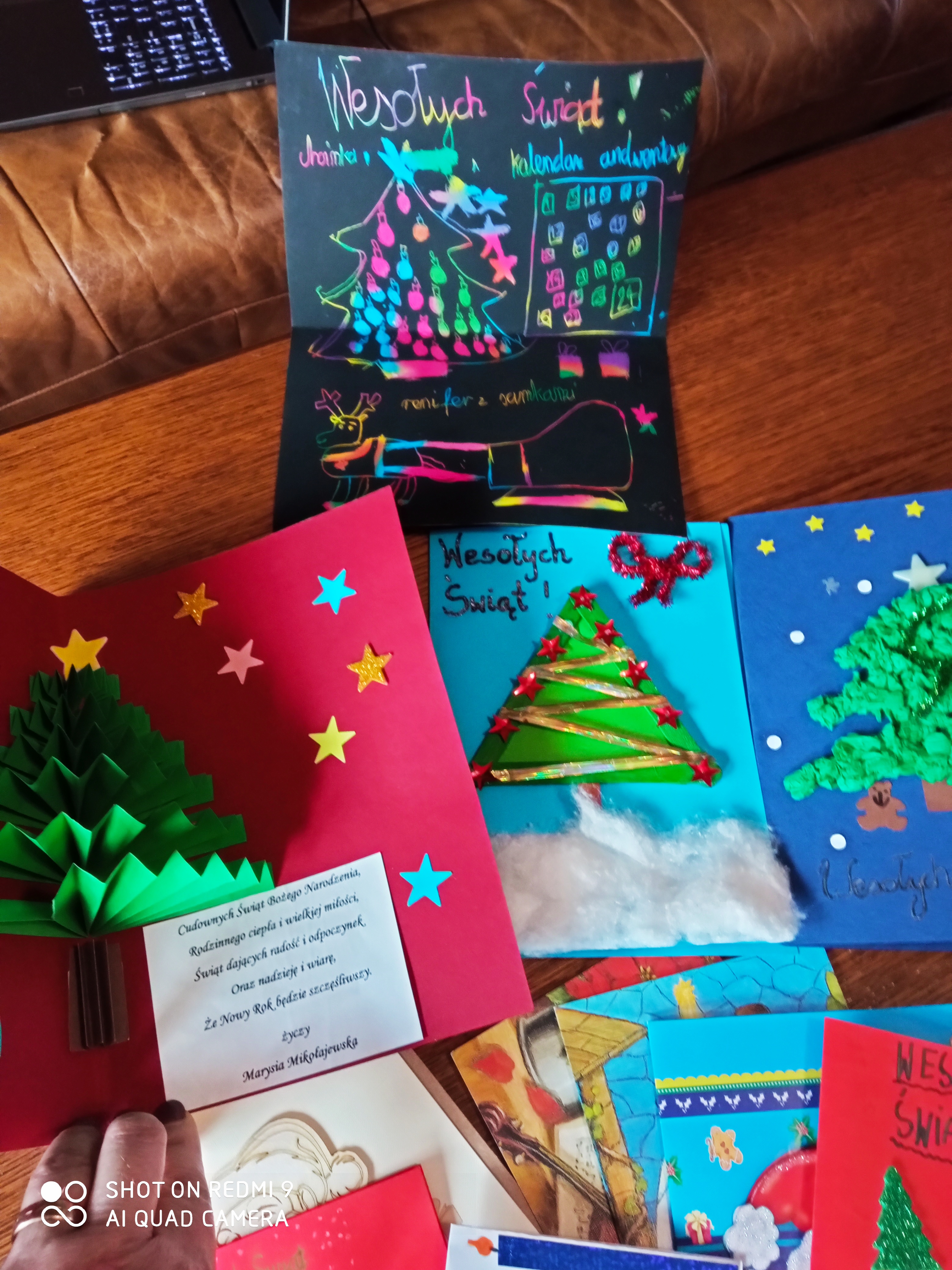 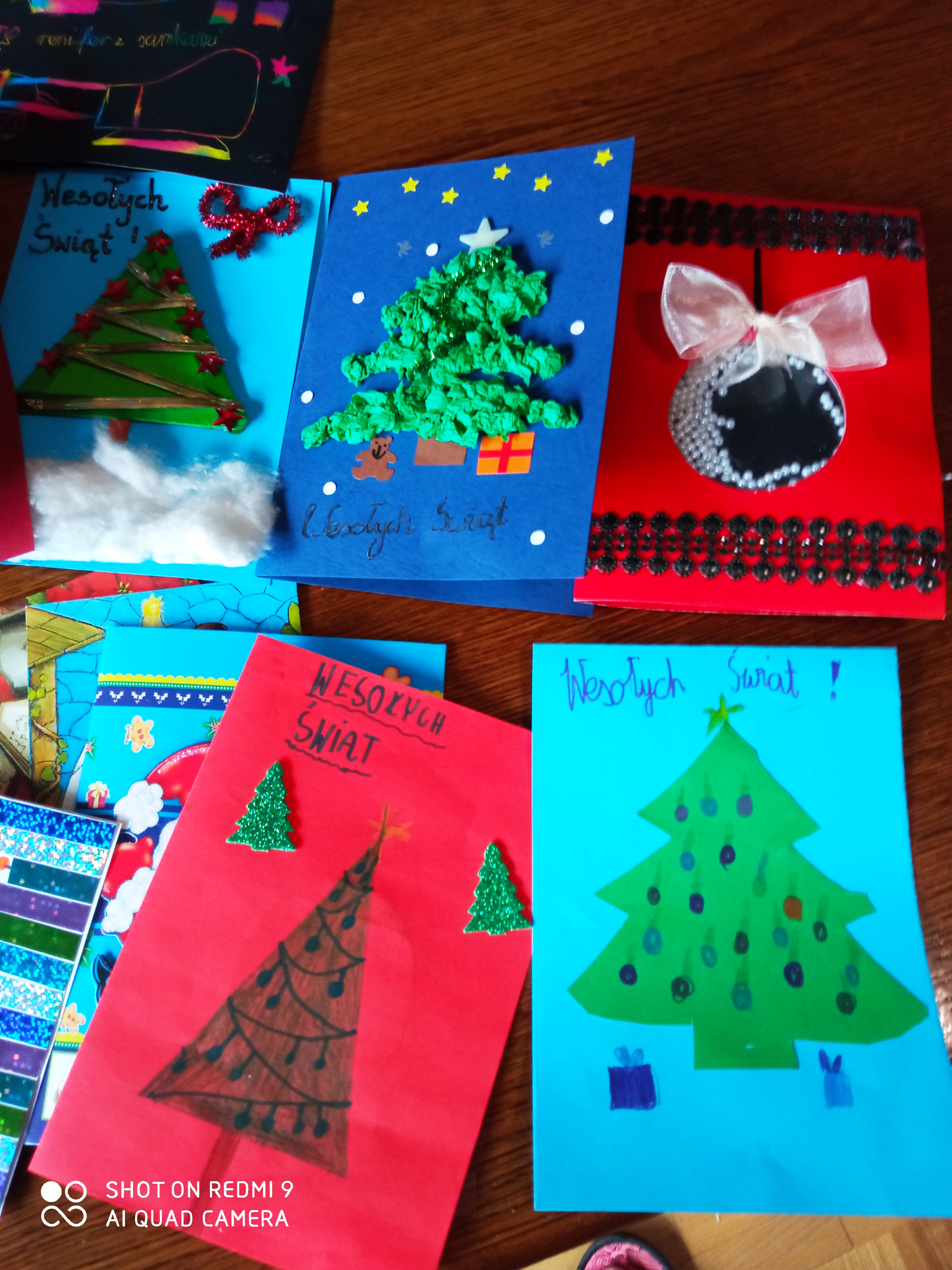 